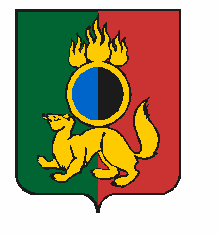 АДМИНИСТРАЦИЯ ГОРОДСКОГО ОКРУГА ПЕРВОУРАЛЬСКПОСТАНОВЛЕНИЕг. ПервоуральскВ соответствии с Федеральным законом от 12 февраля 1998 года № 28-ФЗ «О гражданской обороне», постановлением Правительства Российской Федерации от 02 ноября 2000 года № 841 «Об утверждении Положения об организации обучения населения в области гражданской обороны» (далее – постановление Правительства Российской Федерации от 02 ноября 2000 года № 841), в целях организации подготовки и обучения населения городского округа Первоуральск, Администрация городского округа ПервоуральскПОСТАНОВЛЯЕТ:Утвердить Положение о подготовке населения городского округа Первоуральск в области гражданской обороны (прилагается).2. Настоящее постановление опубликовать в газете «Вечерний Первоуральск» и разместить на официальном сайте городского округа Первоуральск.3. Контроль за исполнением настоящего постановления возложить на заместителя Главы Администрации городского округа Первоуральск по взаимодействию с органами государственной власти и общественными организациями В.А. Таммана.Глава городского округа Первоуральск						       И.В. Кабец24.05.2021№999Об утверждении Положения о подготовке населения городского округа Первоуральск в области гражданской обороны